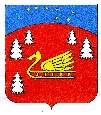 Администрация муниципального образования  Красноозерное сельское поселение муниципального образования Приозерский муниципальный район Ленинградской области.П О С Т А Н О В Л Е Н И ЕОт 05 декабря 2017 года № 351	В соответствии с федеральным законом от 07.12.2011 года № 416-ФЗ «О водоснабжении и водоотведении», на основании статьи 14 федерального закона от 06.10.2003 года № 131-ФЗ «Об общих принципах организации местного самоуправления в Российской Федерации», Постановлением администрация муниципального образования  Красноозерное сельское поселение от 21.11.2017 года № 322 «О предоставлении муниципальной преференции в целях поддержки субъектов малого и среднего предпринимательства в рамках реализации отдельных мероприятий муниципальной программы «Развитие и поддержка малого и среднего предпринимательства на территории муниципального образования Красноозерное сельское поселение муниципального образования Приозерский муниципальный район Ленинградской области на 2017-2018 годы», с целью организации надлежащего и бесперебойного централизованного водоснабжения и водоотведения на территории муниципального образования Красноозерное сельское поселение администрация муниципального образования  Красноозерное сельское поселение ПОСТАНОВЛЯЕТ:Наделить статусом гарантирующей организации в сфере централизованного холодного водоснабжения и водоотведения МО Красноозерное сельское поселение общество с ограниченной ответственность «ЛенСервисСтрой»Определить зоной деятельности гарантирующей организации территорию МО Красноозерное сельское поселение в пределах границ дер. Красноозерное и дер. Светлое.Гарантирующей организации общество с ограниченной ответственность «ЛенСервисСтрой» обеспечить:Эксплуатацию централизованной системы холодного водоснабжения и водоотведения на территории муниципального образования Красноозерное сельское поселение в соответствии с требованиями действующего законодательства РФ, существующими нормами и правилами.Холодное водоснабжение и водоотведение в случае, если объекты капитального строительства абонентов присоединены в установленном порядке к централизованной системе холодного водоснабжения и (или) водоотведения в пределах зоны деятельности гарантирующей организации.   Постановление администрации муниципального образования  Красноозерное сельское поселение от 06.11.2014 года № 220 считать утратившим силу. Контроль за выполнением настоящего постановления оставляю за собой.Данное постановление вступает в силу момента подписания и  подлежит размещению на официальном сайте администрации МО Красноозерное сельское поселение http://krasnoozernoe.ru, в разделе «Водоснабжение и водоотведение». Глава администрации 				                                  Ю.Б. Заремский Разослано: Прокуратура-1, дело-2, ООО «ЛенСервисСтрой» – 1, УК-1.